河南省电化教育馆河南省电化教育馆关于组织参加第五届全国智慧教育高层论坛暨2018全国智慧教育交流展示活动的通知各省辖市、省直管县（市）电教馆（中心）：为进一步贯彻教育信息化2.0行动计划，交流和研讨大数据、人工智能时代“智慧教育”发展新理念，分享典型经验，中央电教馆下发了《关于举办第五届全国智慧教育高层论坛暨2018全国智慧教育交流展示活动的通知》教电馆〔2018〕131号（附件1）。现将通知转发给你们，现将有关事宜通知如下：一、报名要求：参会人员确定按照中央电教馆分配给我省参会指标，以报名先后顺序确定，数量报满截止。省辖市参会人员原则上不超过2人，直管县(市)参会人员1人。二、报名时间：请各省辖市、省直管县（市）电教馆（中心）于8月7日前将参会人员名单汇总表（附件2）报hndjxtb@163.com邮箱。三、省级联系人：苏晨  0371—66329808附件：1.关于举办第五届全国智慧教育高层论坛暨2018全国智慧教育交流展示活动的通知2.河南省参会人员回执2018年7月23日附件1：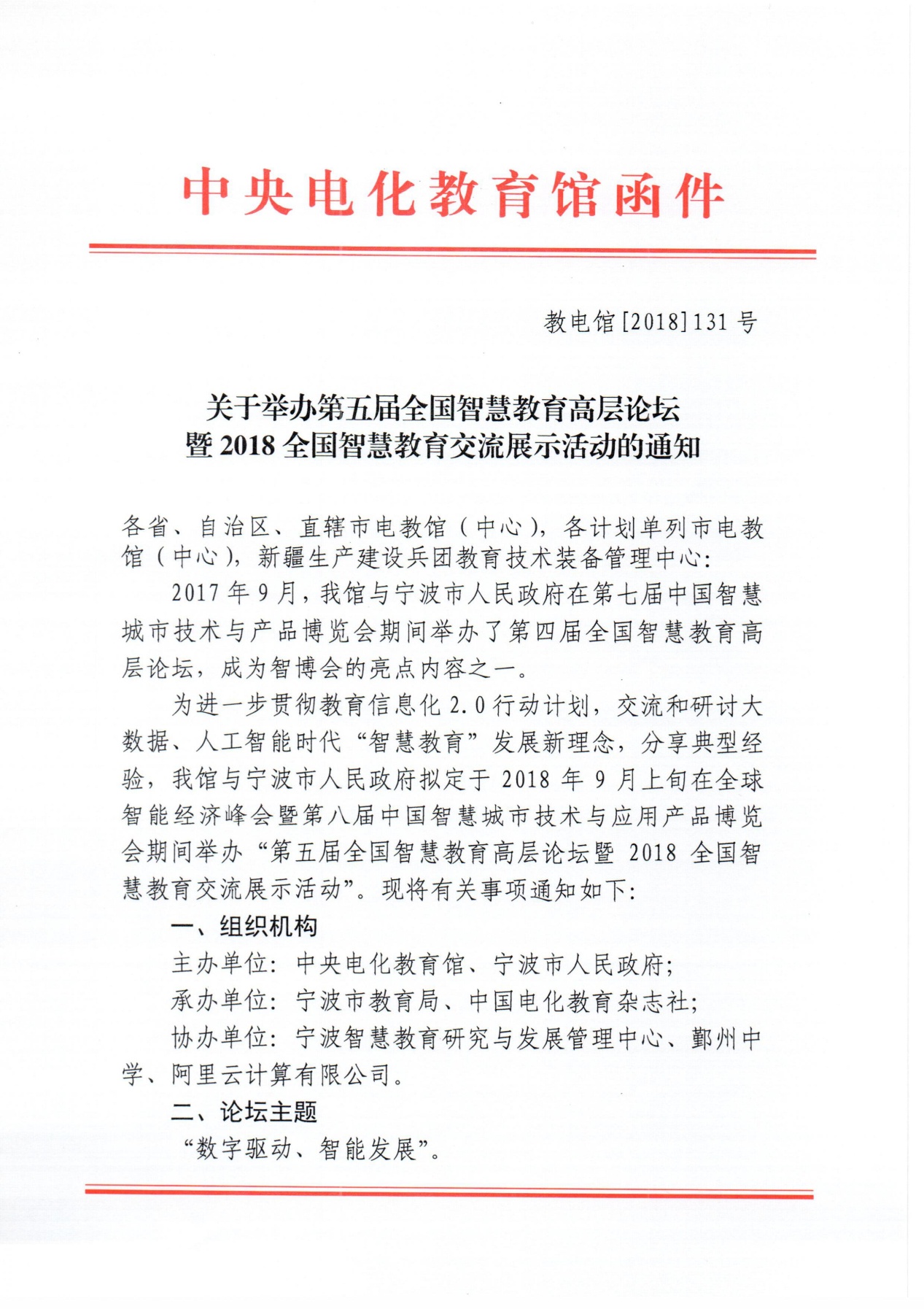 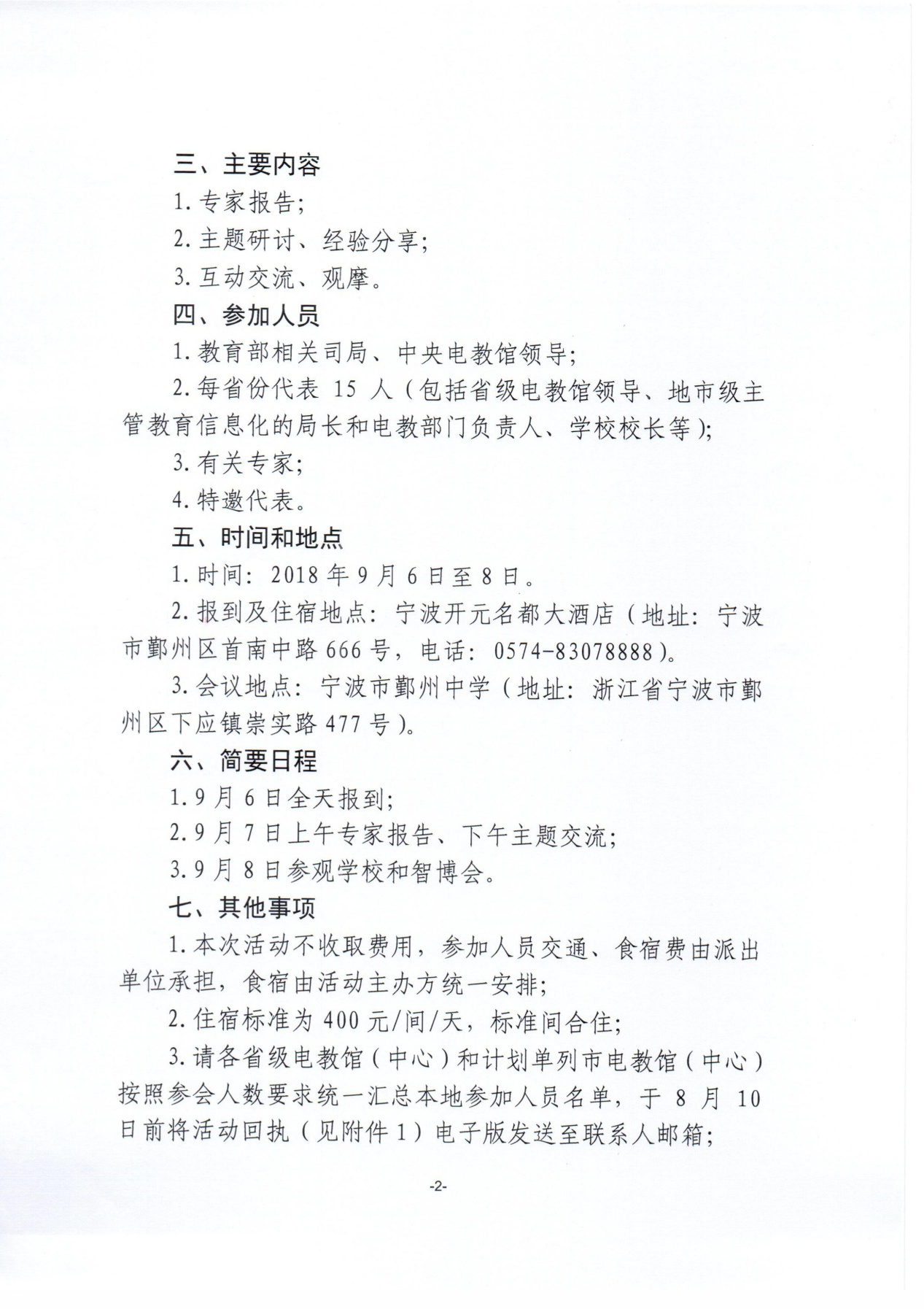 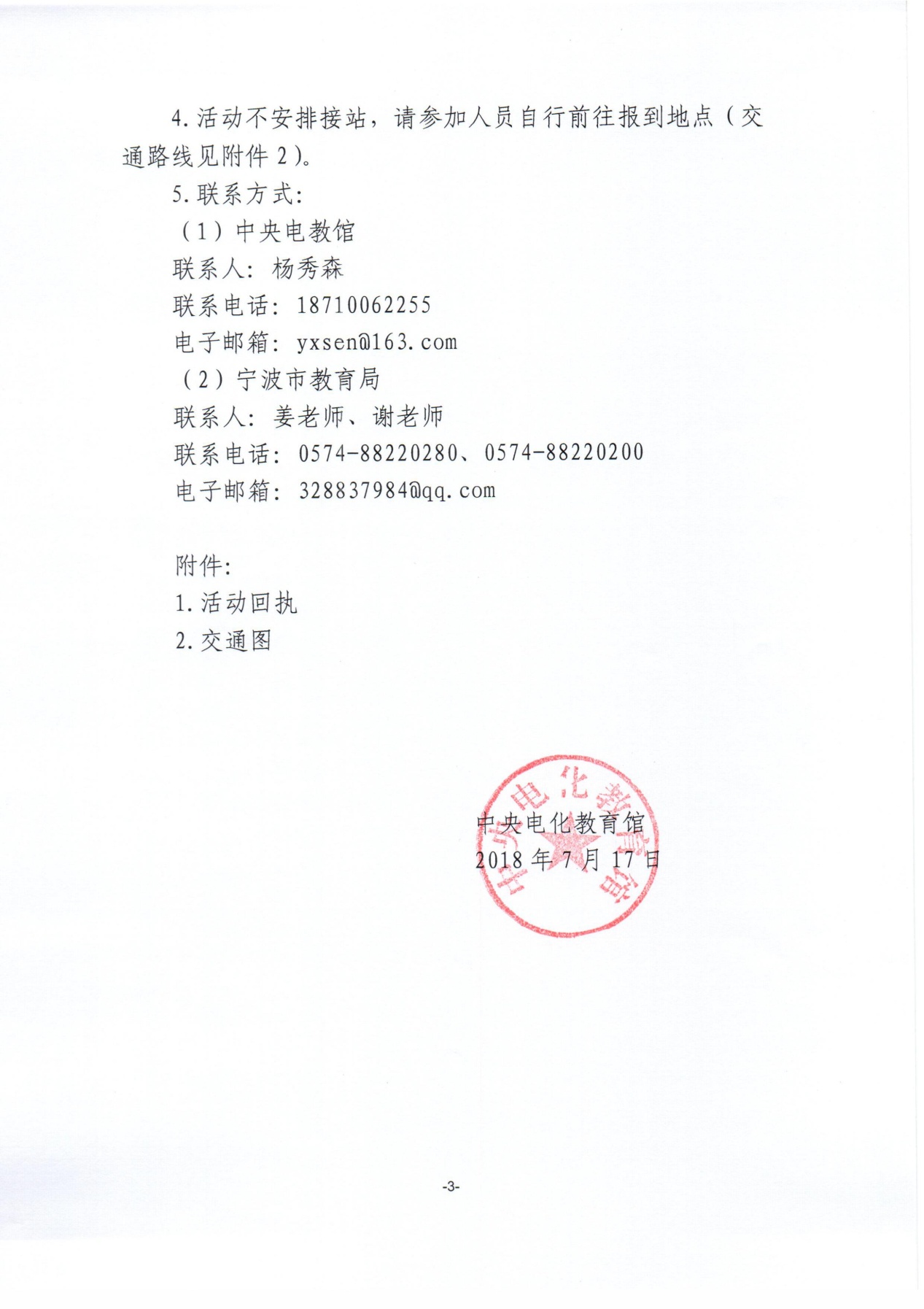 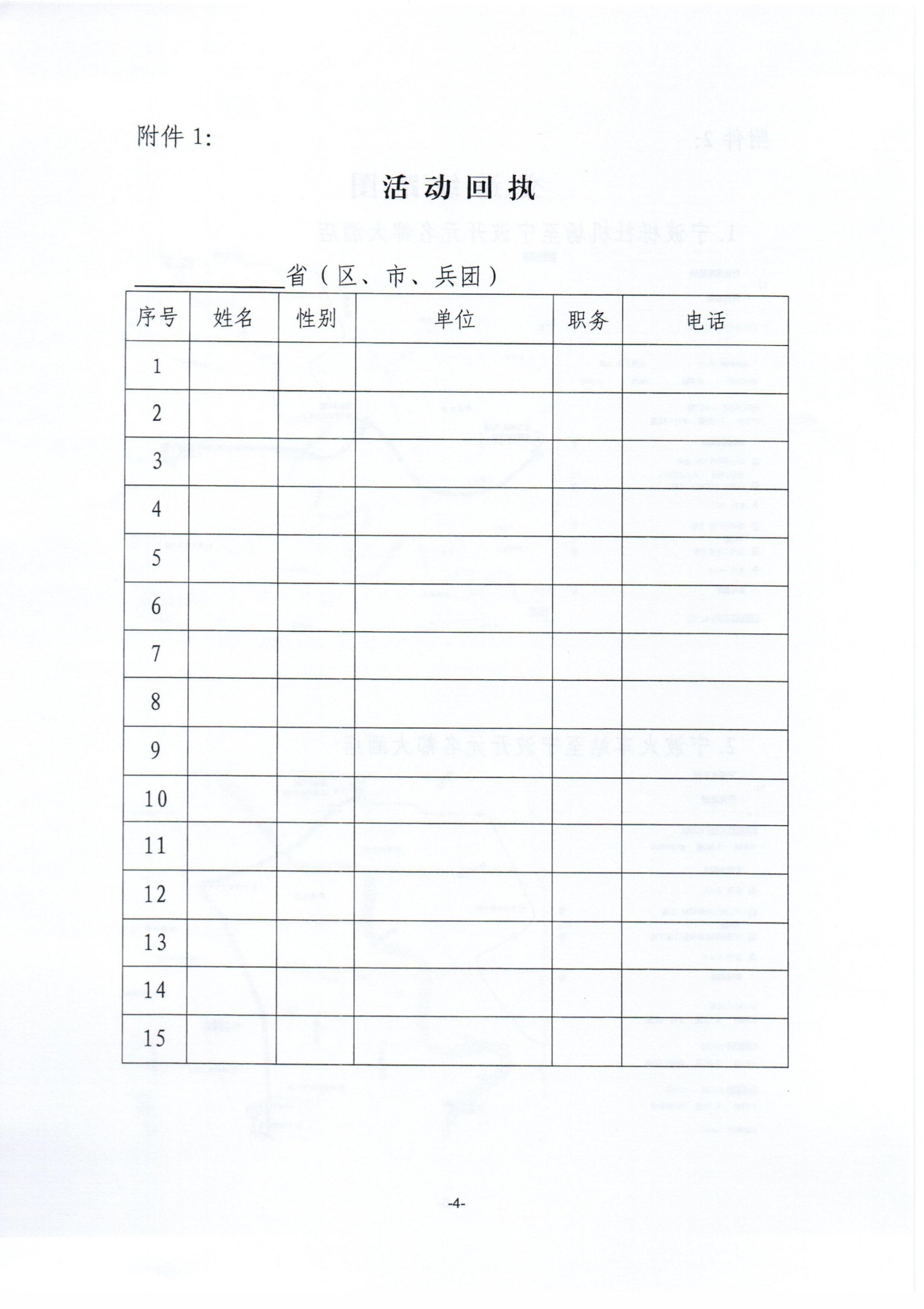 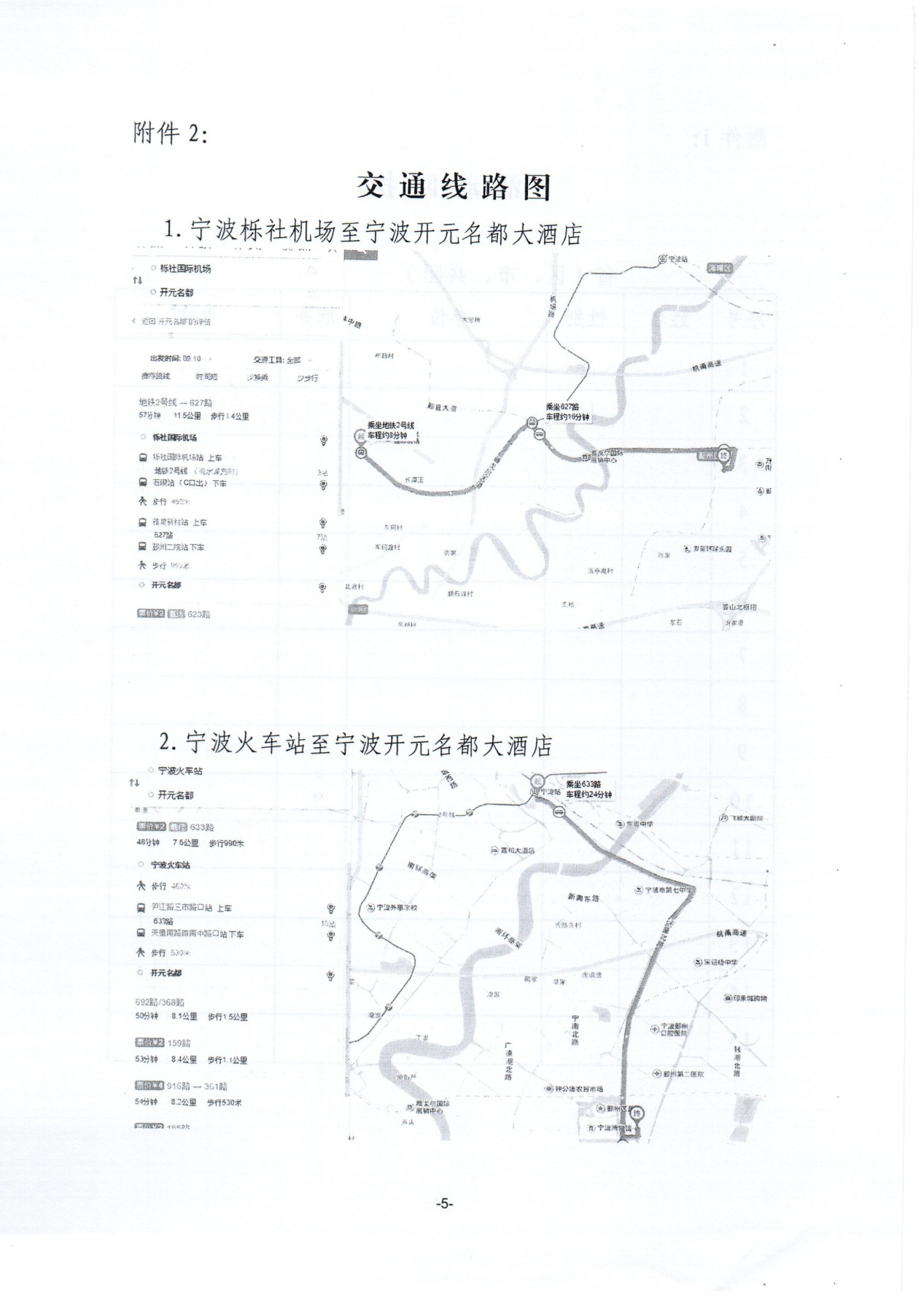 附件2：河南省参会人员回执_____省辖市、直管县（市）豫电教馆〔2018〕62号序号姓名性别单位职务电话12345